嘉義縣圖書館「109年度藝文研習活動」招生簡章目的：藉由辦理分齡分眾及多元化的推廣活動，引導民眾踏入圖書館使用圖書館資源，進而帶動全民閱讀風氣及提升借閱率，落實終身學習及推廣閱讀的理念。主辦單位：嘉義縣政府   承辦單位：嘉義縣圖書館報名時間：即日起接受報名，額滿為止。報名方式：持本縣公共圖書館借閱證現場報名，並繳交保證金及材料費。報名地點：嘉義縣圖書館2樓辦公室。費用：研習費：免費。為避免資源浪費，報名時需酌收保證金500元，缺課達1/3以上者，將沒收保證金；保證金將於課程結束當天返還。教材費：依開課班別收取。參加資格：須持有本縣公共圖書館借閱證者。符合招生條件。研習班別及課程內容：注意事項：1.繳交保證金者，概不退費，請謹慎報名。          2.如遇不可抗力或因應政府政策，經本府宣布停班、課等因素，致該日課程取
消之狀況，將延期辦理並彈性調整課程期程。3.招生資訊查詢請洽：嘉義縣圖書館 (05)3799978＃27、35(林小姐、陳小姐)嘉義縣圖書館粉絲專頁：https://www.facebook.com/cycab.gov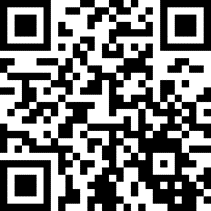 編號班別日期/時間次數地點課程簡介材料費指導老師備註/對象1兒童美語5/16~6/13(六)上午9:00~11:005堂3樓多功能教室透過經典故事大書，配合單字、韻文，以說故事的方式讓孩子在課堂中，朗讀反覆互動練習。在歡樂的氣氛學習，以演說故事方式學習美語。免費陳玉女適合國小3~6年級限額25人2寫作5/17~9/27(日)上午9:00~11:00(6/28、8/16各暫停1次)18堂3樓多功能教室透由聽故事、讀故事、說故事，將適合題材的故事融入寫作，讓孩子們更熱衷閱讀，同時寫出優異的作品，在寫作中獲得成就感。免費江連君適合國小3~6年級限額25人3書法5/17~9/27 (日)下午14:30~16:30(6/28、8/16暫停1次)18堂3樓多功能教室認識歷代文字書体的形成(書体史)、風格(風格史)，並透過投影歷代文字的圖版、碑帖，講解筆法，墨法、章法等方式。免費，自備筆墨紙硯沈燕誠有興趣民眾編號班別日期/時間次數地點課程簡介材料費指導老師備註/對象4趣味桌遊-銀髮(1)5/20~6/24(三)上午9:00~11:006堂3樓多功能教室體驗反應技巧,邏輯推理，策略思考等類型桌遊。含：奇雞連連、龍灣巡禮、冰酷企鵝、磁石魔法迷宮……等。免費方儷容適合成人5趣味桌遊-兒童(1)5/20~6/24(三)下午14:00~16:006堂3樓多功能教室體驗反應技巧類型，數學四則運算類型，策略思考類型，記憶專注訓練等類型桌遊。含：牛牛衝浪,特工解碼、輕鬆放、金金樂盜、伐木達人，快手疊杯等。免費方儷容適合國小6創意兒童繪畫課-創意玩美術7/4~8/8(六)上午9:00~11:006堂3樓多功能教室專注玩禪繞增加專注力、環保再利用做結合、多方媒材創作，培養兒童美學創作能力、激發想像力200元(6堂)自備畫具(蠟筆、彩色筆、水彩、廣告顏料、水彩筆、水袋、調盤、鉛筆)陳慧薐適合幼大班~小6學童7捏陶趣--生活陶初體驗7/4~8/8(六)下午14:00~16:006堂3樓多功能教室手作工藝總是潛藏著看不見的療癒魔力，透過手捏陶放鬆身、心、靈，探索內心最初的平靜與溫柔。同時將手作的溫度帶入日常。800元(6堂)王秀華適合13歲以上，未滿13歲需大人陪同協助。限額10組8趣味桌遊-銀髮(2)7/29~8/26(三)上午9:00~11:005堂3樓多功能教室體驗反應技巧,邏輯推理，策略思考等類型桌遊。含：伊斯坦堡、龍灣巡禮、塔寶、輕鬆放、奶油還是派、寶石陣、魔法照路……等。免費方儷容適合成人編號班別日期/時間次數地點課程簡介材料費指導老師備註/對象9趣味桌遊-兒童(2)7/29~8/26(三)下午14:00~16:005堂3樓多功能教室體驗反應技巧類型，數學四則運算類型，策略思考類型，記憶專注訓練等類型桌遊。含：:寶石陣、星球加法、富士流、金金樂盜、大魚吃小魚、諾亞鬧方舟、起司天堂、推倒提基、疊杯派對、九層塔、智取狐狸、地產大亨…等。免費方儷容適合國小10兒童美語8/22~9/19(六)上午9:00~11:005堂3樓多功能教室透過經典故事大書，配合單字、韻文，以說故事的方式讓孩子在課堂中，朗讀反覆互動練習。在歡樂的氣氛學習，以演說故事方式學習美語。免費陳玉女適合親子(國小1~6年級)限額12組家庭11話説台語俗諺－細數生活智慧9/5~9/19(六)下午14:00~16:003堂3樓多功能教室探討並理解自古流傳至今而價值不減日常生活中多元多樣的台語俗諺。從學習中積累生活經驗，並能自然的活用，增添生活情趣，確立正確的人生觀免費王建龍有興趣民眾12大手牽小手藝起來DIY10/17~11/21(六)上午9:00~11:006堂3樓多功能教室透過創作過程，可訓練孩子的專注力、手部肌肉協調性，可發展想像力和創造力，而藉由大手牽小手，更能增進親子互動，促進親子間凝聚力。600元(6堂)陳慧薐適合親子(適合幼大班~小6學童，1大人+1或2小)13樂陶陶--打造獨具個人風格的生活陶10/17~11/21(六)下午14:00~16:006堂3樓多功能教室天馬行空，創意大進擊。利用塗塗抹抹妝點您的手作生活陶，打造獨具個人風格的生活陶。800元(6堂)王秀華適合13歲以上，未滿13歲需大人陪同協助。限額10組